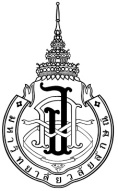 T2Submit T2 form to Research Advisor (Research Advisor should keep all progress reports)Submit a copy of this to CGSSubmit T2 form to Research Advisor (Research Advisor should keep all progress reports)Submit a copy of this to CGSSubmit T2 form to Research Advisor (Research Advisor should keep all progress reports)Submit a copy of this to CGSSubmit T2 form to Research Advisor (Research Advisor should keep all progress reports)Submit a copy of this to CGSSubmit T2 form to Research Advisor (Research Advisor should keep all progress reports)Submit a copy of this to CGSSubmit T2 form to Research Advisor (Research Advisor should keep all progress reports)Submit a copy of this to CGSSubmit T2 form to Research Advisor (Research Advisor should keep all progress reports)Submit a copy of this to CGSSubmit T2 form to Research Advisor (Research Advisor should keep all progress reports)Submit a copy of this to CGSResearch Progress FormResearch Progress FormResearch Progress FormResearch Progress FormResearch Progress FormResearch Progress FormResearch Progress FormResearch Progress FormResearch Progress FormResearch Progress FormResearch Progress FormResearch Progress FormResearch Progress FormResearch Progress FormResearch Progress FormResearch Progress FormResearch Progress FormResearch Progress FormResearch Progress FormResearch Progress FormResearch Progress FormResearch Progress FormResearch Progress FormResearch Progress FormResearch Progress FormResearch Progress Form(Research Fund for Graduate Student)(Research Fund for Graduate Student)(Research Fund for Graduate Student)(Research Fund for Graduate Student)(Research Fund for Graduate Student)(Research Fund for Graduate Student)(Research Fund for Graduate Student)(Research Fund for Graduate Student)(Research Fund for Graduate Student)(Research Fund for Graduate Student)(Research Fund for Graduate Student)(Research Fund for Graduate Student)(Research Fund for Graduate Student)(Research Fund for Graduate Student)(Research Fund for Graduate Student)(Research Fund for Graduate Student)(Research Fund for Graduate Student)(Research Fund for Graduate Student)(Research Fund for Graduate Student)(Research Fund for Graduate Student)(Research Fund for Graduate Student)(Research Fund for Graduate Student)(Research Fund for Graduate Student)(Research Fund for Graduate Student)(Research Fund for Graduate Student)(Research Fund for Graduate Student)Contract No.Contract No.Contract No.Contract No.Contract No.Contract No.1.Name - Last NameName - Last NameName - Last NameName - Last NameName - Last NameName - Last NameName - Last NameName - Last NameName - Last NameName - Last Name Mr.    Mrs.   Ms. Mr.    Mrs.   Ms. Mr.    Mrs.   Ms. Mr.    Mrs.   Ms. Mr.    Mrs.   Ms. Mr.    Mrs.   Ms. Mr.    Mrs.   Ms. Mr.    Mrs.   Ms. Mr.    Mrs.   Ms. Mr.    Mrs.   Ms.Student IDStudent IDStudent IDStudent IDStudent IDProgram Program Program Program Program Program Program MajorMajorMajorSchool ofSchool ofSchool ofSchool ofSchool ofSchool ofCurrent AddressCurrent AddressCurrent AddressCurrent AddressCurrent AddressCurrent AddressCurrent AddressCurrent AddressCurrent AddressResidence No.Residence No.Residence No.Residence No.Residence No.Residence No.StreetStreetStreetStreetStreetStreetSub-districtSub-districtSub-districtSub-districtSub-districtDistrictDistrictDistrictProvinceProvinceProvinceProvincePostcodePostcodePostcodePostcodePostcodeTelephone No.Telephone No.Telephone No.Telephone No.Telephone No.Telephone No.Telephone No.E-mailE-mailE-mailTitle of Thesis/Individual StudyTitle of Thesis/Individual StudyTitle of Thesis/Individual StudyTitle of Thesis/Individual StudyTitle of Thesis/Individual StudyTitle of Thesis/Individual StudyTitle of Thesis/Individual StudyTitle of Thesis/Individual StudyTitle of Thesis/Individual StudyTitle of Thesis/Individual StudyTitle of Thesis/Individual StudyTitle of Thesis/Individual StudyTitle of Thesis/Individual StudyTitle of Thesis/Individual Study
(Thai)
(Thai)
(Thai)
(Thai)
(Thai)
(Thai)
(English)
(English)
(English)
(English)
(English)
(English)2.Progress ReportProgress ReportProgress ReportProgress ReportProgress ReportProgress ReportProgress ReportProgress ReportProgress ReportProgress ReportProgress ReportProgress ReportProgress ReportProgress ReportProgress ReportProgress ReportProgress ReportProgress ReportProgress Report  1st Progress Report  1st Progress Report  1st Progress Report  1st Progress Report  1st Progress Report  1st Progress Report  1st Progress Report  1st Progress Report  1st Progress Report  1st Progress Reporton (date)on (date)on (date)on (date)on (date)  2nd Progress Report  2nd Progress Report  2nd Progress Report  2nd Progress Report  2nd Progress Report  2nd Progress Report  2nd Progress Report  2nd Progress Report  2nd Progress Report  2nd Progress Reporton (date)on (date)on (date)on (date)on (date)  3rd Progress Report  3rd Progress Report  3rd Progress Report  3rd Progress Report  3rd Progress Report  3rd Progress Report  3rd Progress Report  3rd Progress Report  3rd Progress Report  3rd Progress Reporton (date)on (date)on (date)on (date)on (date)3.Research ProgressResearch ProgressResearch ProgressResearch ProgressResearch ProgressResearch ProgressResearch ProgressResearch ProgressResearch ProgressResearch ProgressResearch Progress  As planned   Behind Schedule because  As planned   Behind Schedule because  As planned   Behind Schedule because  As planned   Behind Schedule because  As planned   Behind Schedule because  As planned   Behind Schedule because  As planned   Behind Schedule because  As planned   Behind Schedule because  As planned   Behind Schedule because  As planned   Behind Schedule because  As planned   Behind Schedule because  As planned   Behind Schedule because  As planned   Behind Schedule because4.The Summary of Research ProgressThe Summary of Research ProgressThe Summary of Research Progress(Describe your research at the current state,  with a brief summary report of research results attached)(Describe your research at the current state,  with a brief summary report of research results attached)(Describe your research at the current state,  with a brief summary report of research results attached)5.Approximately,% of the full research has been conducted.6.Difficulties/ObstaclesDifficulties/ObstaclesDifficulties/Obstacles7.On-going Research StepsOn-going Research StepsOn-going Research StepsOn-going Research StepsOn-going Research StepsOn-going Research StepsOn-going Research StepsOn-going Research StepsOn-going Research StepsOn-going Research StepsOn-going Research StepsOn-going Research StepsOn-going Research StepsOn-going Research StepsSignatureSignatureSignatureGranteeGranteeGrantee(())DateDateResearch Advisor’s CommentsResearch Advisor’s CommentsResearch Advisor’s CommentsResearch Advisor’s CommentsResearch Advisor’s CommentsResearch Advisor’s CommentsResearch Advisor’s CommentsResearch Advisor’s CommentsResearch Advisor’s CommentsResearch Advisor’s CommentsResearch Advisor’s CommentsResearch Advisor’s CommentsResearch Advisor’s Comments(Is the research progressing well? Will the student finish the research on time? What are other comments?)(Is the research progressing well? Will the student finish the research on time? What are other comments?)(Is the research progressing well? Will the student finish the research on time? What are other comments?)(Is the research progressing well? Will the student finish the research on time? What are other comments?)(Is the research progressing well? Will the student finish the research on time? What are other comments?)(Is the research progressing well? Will the student finish the research on time? What are other comments?)(Is the research progressing well? Will the student finish the research on time? What are other comments?)(Is the research progressing well? Will the student finish the research on time? What are other comments?)(Is the research progressing well? Will the student finish the research on time? What are other comments?)(Is the research progressing well? Will the student finish the research on time? What are other comments?)(Is the research progressing well? Will the student finish the research on time? What are other comments?)(Is the research progressing well? Will the student finish the research on time? What are other comments?)(Is the research progressing well? Will the student finish the research on time? What are other comments?)SignatureSignatureSignatureSignatureResearch AdvisorResearch AdvisorResearch AdvisorResearch Advisor())Date